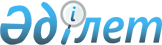 О внесении изменений в состав Консультативного комитета по статистикеРаспоряжение Коллегии Евразийской экономической комиссии от 2 июля 2019 года № 108
      1. Внести в состав Консультативного комитета по статистике, утвержденный распоряжением Коллегии Евразийской экономической комиссии от 12 мая 2015 г. № 42, следующие изменения:
      а) включить в состав Консультативного комитета следующих лиц:
      б) исключить из состава Консультативного комитета Бегларяна К.Г., Данишева А.Б., Жолдасбаеву Ф.С., Куразова А.Т., Ромашкину Г.Н. и Харитонова И.Е. 
      2. Настоящее распоряжение вступает в силу с даты его опубликования на официальном сайте Евразийского экономического союза.   
					© 2012. РГП на ПХВ «Институт законодательства и правовой информации Республики Казахстан» Министерства юстиции Республики Казахстан
				
От Республики Армения 
От Республики Армения 
От Республики Армения 
Матевосян Вардан Галустович
–
заместитель начальника Управления таможенной статистики и учета доходов Комитета государственных доходов Республики Армения 
Шарафян Мнацакан Гагикович
–
начальник Управления таможенной статистики и учета доходов Комитета государственных доходов Республики Армения
От Республики Казахстан
От Республики Казахстан
От Республики Казахстан
Дуйсенова Гульжамал Аралбаевна
–
руководитель управления по ведению и гармонизации статистики государственных финансов Департамента отчетности и статистики государственных финансов Министерства финансов Республики Казахстан
Караулова Гульмира Сайлаубековна
–
руководитель Управления статистики услуг и энергетики Комитета по статистике Министерства национальной экономики Республики Казахстан
От Российской Федерации 
От Российской Федерации 
От Российской Федерации 
Зарубина Елена Владимировна
–
начальник Управления национальных счетов Федеральной службы государственной статистики
Оксенойт Георгий Константинович
–
начальник Управления статистики зарубежных стран и международных статистических проектов Федеральной службы государственной статистики;
      Председатель Коллегии    
Евразийской экономической комиссии

Т. Саркисян  
